সংযুক্ত ছক-‘গ ’                                                                 মাঠ পর্যায়ের কার্যালয়ের ২০২০-২১ অর্থ বছরের বার্ষিক কর্মসম্পাদন চুক্তির ত্রৈমাসিক  ( অক্টোবর-ডিসেম্বর- ২০২০)  অগ্রগতি প্রতিবেদনজেলার নামঃ দিনাজপুর।															      বিভাগঃ রংপুর	                                                                                                                             কার্যক্রমের নামঃকর্মসম্পাদন সূচকএকককর্মসম্পাদন সূচকের মানলক্ষ্যমাত্রা অর্জনবাস্তবায়নাধীনবাস্তবায়নাধীনপ্রমাণক (চিত্র)প্রমাণক (চিত্র)মন্তব্যকার্যক্রমের নামঃকর্মসম্পাদন সূচকএকককর্মসম্পাদন সূচকের মানলক্ষ্যমাত্রা অর্জনউপজেলার সংখ্যাউপজেলার নামচিত্র-১চিত্র-২ মৎস্য সম্পদ উন্নয়নে আইন বাস্তবায়নপরিচালিত অভিযানসংখ্যা৮.০০২৫৭১খানসামা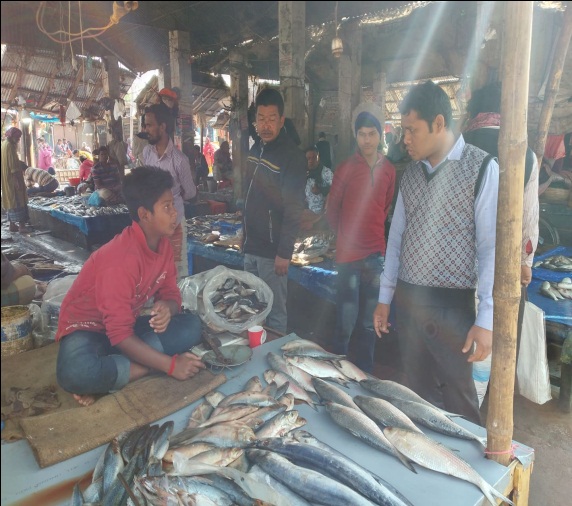 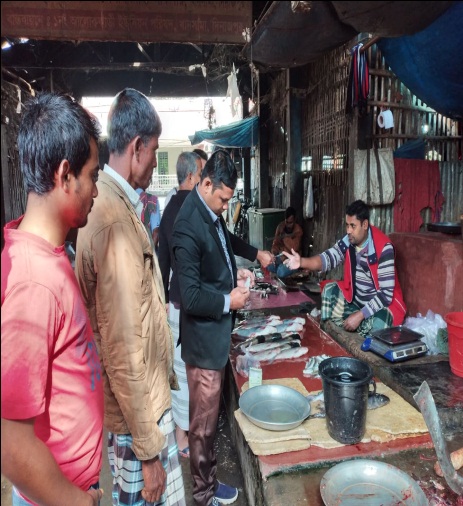 কার্যক্রমের নামঃকর্মসম্পাদন সূচকএকককর্মসম্পাদন সূচকের মানলক্ষ্যমাত্রাঅর্জনবাস্তবায়নাধীনবাস্তবায়নাধীনপ্রমাণক (চিত্র)প্রমাণক (চিত্র)মন্তব্যকার্যক্রমের নামঃকর্মসম্পাদন সূচকএকককর্মসম্পাদন সূচকের মানলক্ষ্যমাত্রাঅর্জনউপজেলার সংখ্যাউপজেলার নামচিত্র-১চিত্র-১ বছর ব্যাপি বিশেষ মৎস্য সেবা প্রদানপানির নমুনা পরীক্ষণপূর্বক প্রদানকৃত পরামর্শ ও অবহিতকরণকৃত মৎস্য বিষয়ক এ্যাপসসংখ্যা২.০৬১১খানসামা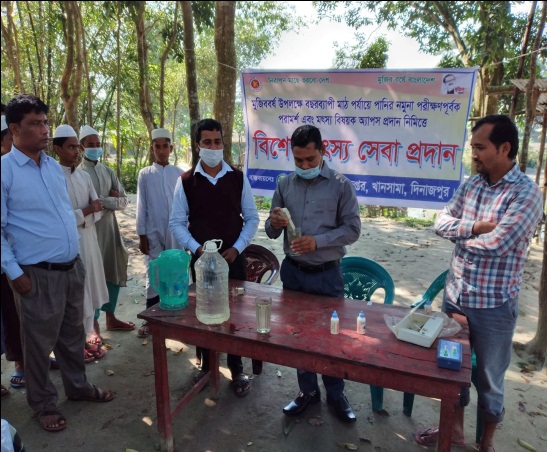 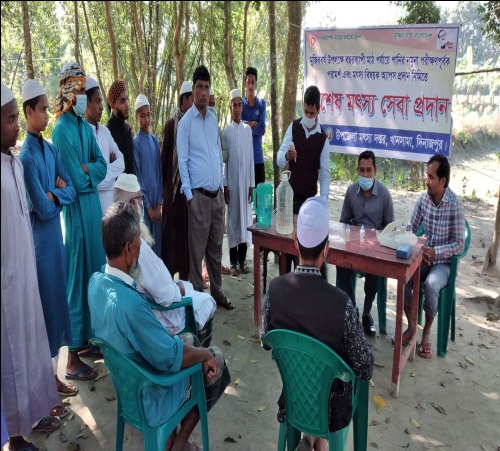 কার্যক্রমের নামকর্মসম্পাদন সূচকএকক কর্মসম্পাদন সূচকেন মানলক্ষ্যমাত্রাঅর্জনবাস্তবায়নাধীনবাস্তবায়নাধীনপ্রমাণক (চিত্র)প্রমাণক (চিত্র)মন্তব্যকার্যক্রমের নামকর্মসম্পাদন সূচকএকক কর্মসম্পাদন সূচকেন মানলক্ষ্যমাত্রাঅর্জনউপজেলার সংখ্যাউপজেলার নামচিত্র-১চিত্র-১মন্তব্য১২৩৪৫৬৭৮৯১০১১[৪.১] রোগ প্রতিরোধ ও নিয়ন্ত্রণে পরিদর্শন ও পরামর্শ প্রদান[৪.১.১] পরামর্শ প্রদানকৃত মৎস্যচাষিসংখ্যা৫.০০৫১১খানসামা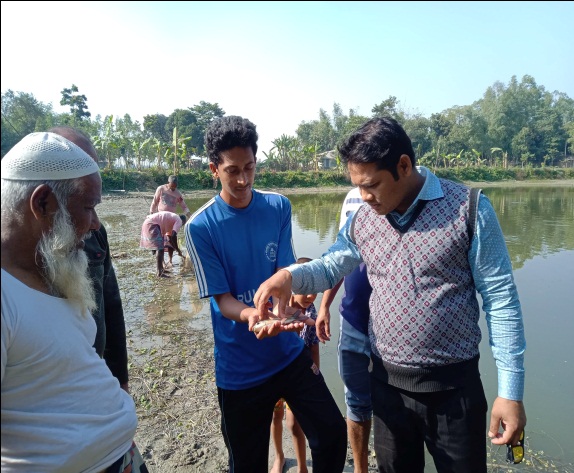 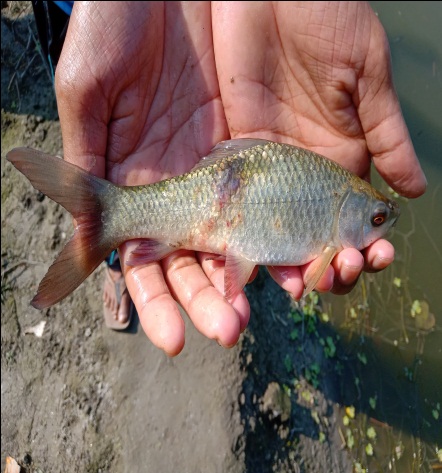 কার্যক্রমের নামকর্মসম্পাদন সূচকএকক কর্মসম্পাদন সূচকেন মানলক্ষ্যমাত্রাঅর্জনবাস্তবায়নাধীনবাস্তবায়নাধীনপ্রমাণক (চিত্র)প্রমাণক (চিত্র)মন্তব্যকার্যক্রমের নামকর্মসম্পাদন সূচকএকক কর্মসম্পাদন সূচকেন মানলক্ষ্যমাত্রাঅর্জনউপজেলার সংখ্যাউপজেলার নামচিত্র-১চিত্র-২মন্তব্য১২৩৪৫৬৭৮৯১০১১[৩.৩] মৎস্যচাষি/মৎস্যজীবী অন্যান্য সুফলভোগী দের প্রশিক্ষণ প্রদান[৩.৩.১]  প্রশিক্ষণ প্রাপ্ত সুফলভোগীসংখ্যা৮.০০৩০০৬০১ খানসামা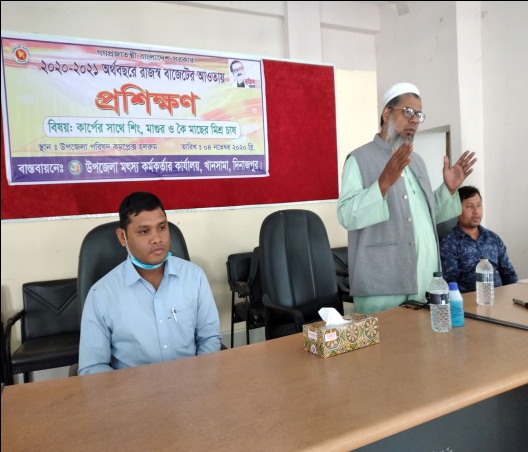 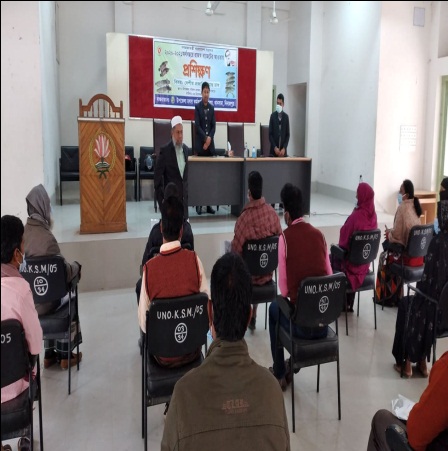 কার্যক্রমের নামকর্মসম্পাদন সূচকএকক কর্মসম্পাদন সূচকেন মানলক্ষ্যমাত্রাঅর্জনবাস্তবায়নাধীনপ্রমাণক (চিত্র)মন্তব্যউপজেলার সংখ্যাউপজেলার নামচিত্র-১চিত্র-২১২৩৪৫৬৭৮৯১০১১মৎস্য চাষি মৎস্য জীবী ও উদ্যোক্তাকে পরামর্শ প্রদান ও মৎস্য খামার পরিদর্শন১.৫.১ পরামর্শ প্রদানকৃত সুফলভোগীসংখ্যা৬.০০২২৫৬০১খানসামা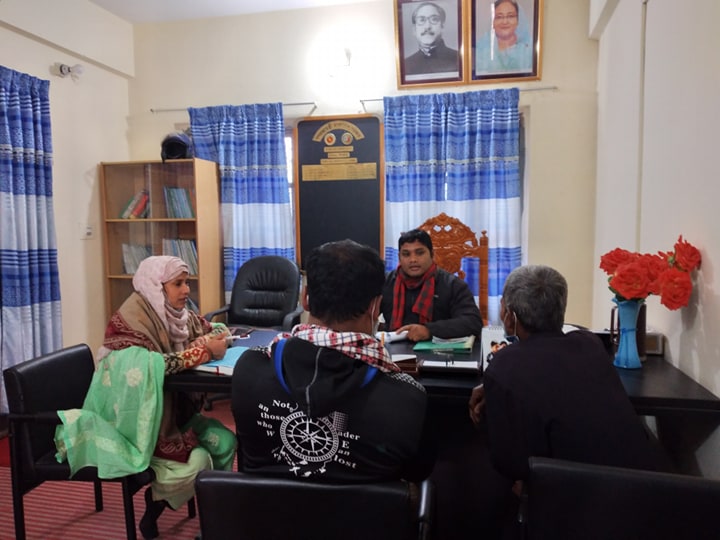 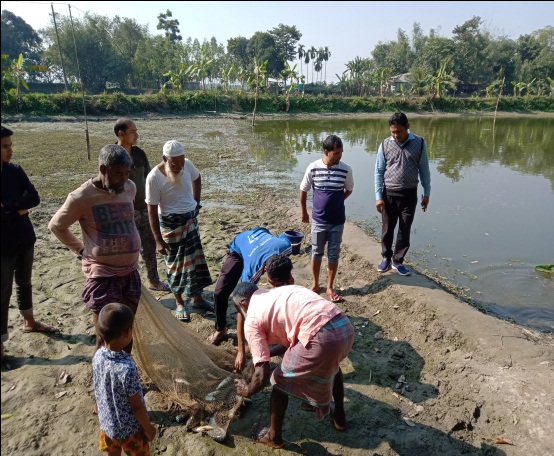 